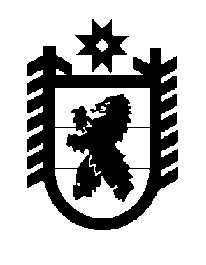 Российская Федерация Республика Карелия    ПРАВИТЕЛЬСТВО РЕСПУБЛИКИ КАРЕЛИЯРАСПОРЯЖЕНИЕот  21 февраля 2018 года № 140р-Пг. Петрозаводск Внести в распоряжение Правительства Республики Карелия                              от 24 декабря 2015 года № 815р-П (Собрание законодательства Республики Карелия, 2015, № 12, ст. 2508), с изменениями, внесенными распоряжениями Правительства Республики Карелия от 19 июня 2017 № 341р-П и                         от 14 сентября 2017 № 509р-П, следующие изменения: в пункте 2 слова «Министерство социальной защиты, труда и занятости Республики Карелия» заменить словами: «Министерство социальной защиты Республики Карелия»;в пункте 3 слова «заместителя Премьер-министра Правительства Республики Карелия Подсадник Л.А.» заменить словами «заместителя Премьер-министра Правительства Республики Карелия по вопросам здравоохранения и социальной защиты Корсакова И.Ю.»в плане мероприятий («дорожной карте») по повышению значений показателей доступности для инвалидов объектов и услуг в Республике Карелия, утвержденном указанным распоряжением: пункт 4 изложить в следующей редакции:« 4.	Соисполнители «дорожной карты» в соответствии с полномочиями, определенными Федеральным законом от 6 октября 1999 года  № 184-ФЗ «Об общих принципах организации законодательных (представительных) и исполнительных органов государственной власти субъектов Российской Федерации»:Министерство социальной защиты Республики Карелия;Министерство здравоохранения Республики Карелия;Министерство образования Республики Карелия;Министерство культуры Республики Карелия;Министерство по делам молодежи, физической культуре и спорту  Республики Карелия;Министерство строительства, жилищно-коммунального хозяйства и энергетики Республики Карелия;Министерство экономического развития и промышленности Республики Карелия;Министерство национальной и региональной политики Республики Карелия;Министерство сельского и рыбного хозяйства Республики Карелия;Министерство по дорожному хозяйству, транспорту и связи Республики Карелия;Государственный комитет Республики Карелия по строительному, жилищному и дорожному надзору;Управление труда и занятости Республики Карелия;Управление записи актов гражданского состояния Республики Карелия.»;в приложении 1:в пункте 4 слова «Министерство социальной защиты, труда и занятости Республики Карелия» заменить словами «Министерство социальной защиты Республики Карелия»;в пункте 5 слова «Министерство социальной защиты, труда и занятости Республики Карелия» заменить словами «Министерство социальной защиты Республики Карелия»;в пункте 6 слова «Государственный комитет Республики Карелия по дорожному хозяйству, транспорту и связи» заменить словами  «Министерство по дорожному хозяйству, транспорту и связи Республики Карелия»;в пункте 7 слова «Государственный комитет Республики Карелия по дорожному хозяйству, транспорту и связи» заменить словами  «Министерство по дорожному хозяйству, транспорту и связи Республики Карелия»;в пункте 11 слова «Министерство социальной защиты, труда и занятости Республики Карелия» заменить словами «Управление труда и занятости Республики Карелия»;в пункте 12 слова «Министерство социальной защиты, труда и занятости Республики Карелия» заменить словами «Управление труда и занятости Республики Карелия»;пункт 14 изложить в следующей редакции:в пункте 15 слова «Министерство социальной защиты, труда и занятости Республики Карелия» заменить словами «Министерство социальной защиты Республики Карелия»;пункты 16, 17 изложить в следующей редакции:пункт 20 изложить в следующей редакции:пункты 22 - 27 изложить в следующей редакции:дополнить пунктом 31 следующего содержания:	в приложении 2:в пункте 2.1 слова «Министерство социальной защиты, труда и занятости Республики Карелия» заменить словами «Управление труда и занятости Республики Карелия»;в пункте 2.2 слова «Государственный комитет Республики Карелия по дорожному хозяйству, транспорту и связи» заменить словами «Министерство по дорожному хозяйству, транспорту и связи Республики Карелия»;пункт 2.9 изложить в следующей редакции:в пункте 2.10 слова «Министерство социальной защиты, труда и занятости Республики Карелия» заменить словами «Управление труда и занятости Республики Карелия»;в пункте 2.11 слова «Министерство социальной защиты, труда и занятости Республики Карелия» заменить словами «Управление труда и занятости Республики Карелия»;в пункте 3.1 слова «Государственный комитет Республики Карелия по дорожному хозяйству, транспорту и связи» заменить словами «Министерство по дорожному хозяйству, транспорту и связи Республики Карелия»;пункт 3.9 признать утратившим силу;в пункте 3.11 слова «Министерство социальной защиты, труда и занятости Республики Карелия» заменить словами «Управление труда и занятости Республики Карелия»;пункт 3.12 изложить в следующей редакции:в пункте 3.13 слова «Министерство социальной защиты, труда и занятости Республики Карелия» заменить словами «Управление труда и занятости Республики Карелия»;пункт 3.14 изложить в следующей редакции:в пункте 4.4 слова «Министерство социальной защиты, труда и занятости Республики Карелия» заменить словами «Министерство социальной защиты Республики Карелия»;в пункте 4.7 слова «Министерство здравоохранения Республики Карелия, Министерство образования Республики Карелия, Министерство социальной защиты, труда и занятости Республики Карелия» заменить словами «Министерство социальной защиты Республики Карелия, Министерство образования Республики Карелия, Министерство здравоохранения Республики Карелия, Министерство по делам молодежи, физической культуре и спорту Республики Карелия»;в пункте 4.9 слова «Министерство социальной защиты, труда и занятости Республики Карелия» заменить словами «Управление труда и занятости Республики Карелия»;в пункте 4.10 слова «Государственный комитет Республики Карелия по дорожному хозяйству, транспорту и связи» заменить словами «Министерство по дорожному хозяйству, транспорту и связи Республики Карелия».
           Глава Республики Карелия                                                              А.О. Парфенчиков«14.Удельный вес объектов в сфере социальной защиты, труда и занятости, имеющих утвержден-ные паспорта доступности объектов и предостав-ляемых на них услуг (от общей их численности)%100100100100100100100100100100100100100100100100Минис-терство социаль-ной защиты Респуб-лики Карелия, Управле-ние труда и заня-тости Респуб-лики Карелия»;«16.Числен-ность граждан, имеющих инвалид-ность, получив-ших госу-дарствен-ные услуги по проф-ориента-циичел.330340350360370380390400401402403404405406407408Управле-ние труда и заня-тости Респуб-лики Карелия17.Числен-ность граждан, имеющих инвалид-ность, присту-пивших к профес-сиональ-ному обучению и допол-нитель-ному образо-ванию по направ-лению органов занятости населениячел.26272829303132333435363738394041Управле-ние труда и заня-тости Респуб-лики Карелия»;«20.Коли-чество спортив-ных объектов, адапти-рованных  для инва-лидов и других маломо-бильных групп населенияед.2212131111111111Минис-терство по делам моло-дежи, физиче-ской культуре и спорту Респуб-ликиКарелия»;«22.Доля объектов отрасли культуры, адаптиро-ванных (частично адаптиро-ванных) с учетом потреб-ностей инвалидов,  в общем объеме  объектов  отрасли культуры%02,97101317202530405060708090100Минис-терство куль-туры Респуб-лики Карелия23.Доля детей-инвалидов, обучаю-щихся в профессио-нальных образова-тельных организа-циях  отрасли культуры, в общем числе обучающих-ся профес-сиональных образова-тельных организаций  отрасли культуры%0222,12,12,22,22,32,32,42,42,52,52,62,62,7Минис-терство куль-туры Респуб-лики Карелия24.Доля музеев,  в которых созданы условия безбарьер-ной среды для инвалидов (частичная адаптация), в общем количестве музеев%026,728283535424250576471788592100Минис-терство куль-туры Респуб-лики Карелия25.Доля теат-ральных организа-ций, осна-щенных оборудова-нием для субтитри-рования театраль-ных поста-новок,  в общем%05050505075757575100100100100100100100Минис-терство куль-туры Респуб-лики Карелияколичестве театраль-ных орга-низаций26.Рост количества проводимых занятий (просвети-тельских, культурных, коррекцион-ных) для детей-инва-лидов, орга-низованных и проведенных силами  специалистов республикан-ских  учреж-дений куль-туры и искусства (нарастаю-щим итогом по сравнению с базовым 2016 годом)%0458121518202325283033353840Минис-терство куль-туры Респуб-лики Карелия27.Количество проектов учреждений культуры и искусства, реализован-ных совместно с обществен-ными орга-низациями инвалидовед.0333344455566677Минис-терство куль-туры Респуб-лики Карелия»;«31.Удель-ный вес организа-цийрозничной торговли и общест-венного питания общедос-тупной сети в общей числен-ности таких организа-ций%хх1013152025303338424852606570Минис-терство экономи-ческого развития и промыш-ленности Респуб-лики Карелия»;«2.9.Организация мони-торинга объектов розничной торговли и общественного питания общедоступной сети на предмет доступа инвалидов к месту предоставления услуги–Министерство экономического развития и промышленности Республики Карелия2017 –2030увеличение доли объектов розничной торговли и общест-венного питания общедоступной сети, в которых созданы условия для доступности инвалидов»;«3.12.Трудоустройство инвалидов орга-нами службы занятости (в общей числен-ности инвалидов, обратившихся в органы службы занятости с целью поиска подходящей работы)Закон Республики Карелия от 27 декабря 2004 года № 841-ЗРК «О регулировании некоторых вопросов обеспечения занятости инвалидов в Респуб-лике Карелия»,приказ Министерства труда и занятости Республики Карелия от 20 сентября 2010 года № 143-П  «Об утверж-дении минимального количества специаль-ных рабочих мест для трудоустройства инвалидов», ежегодно принимаемые норма-тивные правовые акты Республики Карелия, определяющие порядок реализации дополни-тельных мероприятий в сфере занятости населения, включаю-щих в себя содействие в трудоустройстве незанятых инвалидов на оборудованные (оснащенные) для них рабочие места, и предусматривающие предоставление субсидии из бюджета Республики Карелия на возмещение затрат работодателей на оборудование (оснащение) рабочего места для трудоустрой-ства незанятого инва-лида, обратившегося в органы службы заня-тости в целях поиска подходящей работы, постановление Прави-тельства Республики Карелия от 13 декабря 2013 года № 361-П«Об утверждении государственной программы Республики Карелия «Содействие занятости населения»Управление, труда и занятости Республики Карелия, подведомст-венные госу-дарственные казенные учреждения Республики Карелия – центры занятости населения2016 –2030 годыувеличение  числен-ности трудоустроен-ных инвалидов при содействии органов службы занятости в общей численности инвалидов, обратив-шихся за содействием в поиске подходящей работы, в том числе в рамках трудоустрой-ства незанятых инва-лидов на оборудован-ные (оснащенные) для них рабочие места, предоставле-ние субсидии из бюджета Республики Карелия на возме-щение затрат работо-дателей на оборудо-вание (оснащение) рабочего места для трудоустройства незанятого инвалида, обратившегося в органы службы занятости  населения Республики Карелия в целях поиска подходящей работы (человек):2016 год – 280 2017 год – 2952018 год – 3102019 год – 3252020 год – 3552021 год – 3552022 год – 3702023 год – 3852024 год – 4002025 год – 4152026 год – 4302027 год – 4452028 год – 4602029 год – 4752030 год – 490»; «3.14.Оборудование (оснащение) рабочих мест для трудоустройства незанятых инвалидовпостановление Прави-тельства Республики Карелия от 6 марта 2013 года № 79-П «О дополнительных мероприятиях в области содействия занятости населения»Управление, труда и заня-тости Респуб-лики Карелия, государствен-ные казенные учреждения Республики Карелия – центры занятости2016 – 2020 годыоборудование рабочих мест с целью трудоустрой-ства инвалидов»;